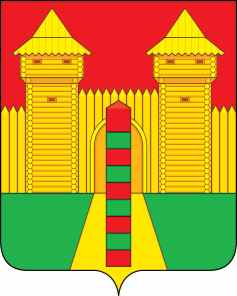 АДМИНИСТРАЦИЯ  МУНИЦИПАЛЬНОГО  ОБРАЗОВАНИЯ «ШУМЯЧСКИЙ  РАЙОН» СМОЛЕНСКОЙ  ОБЛАСТИРАСПОРЯЖЕНИЕот 10.02.2023г. № 29-р           п. Шумячи	В соответствии с Положением о порядке управления и распоряжения муниципальной собственностью Шумячского района Смоленской области, утвержденным решением Шумячского районного Совета депутатов от 28.02.2018г. №11 «Об утверждении Положения о порядке управления и распоряжения муниципальной собственностью Шумячского района Смоленской области», на  основании  ходатайства муниципального бюджетного учреждения дополнительного образования «Шумячский Дом детского творчества» от 13.01.2023г. 	1. Передать с баланса Администрации муниципального образования «Шумячский район» Смоленской области на баланс муниципального бюджетного учреждения дополнительного образования «Шумячский Дом детского творчества» объекты:          2. Отделу экономики и комплексного развития Администрации муниципального образования «Шумячский район» Смоленской области подготовить и представить на утверждение акт приема-передачи объектов. 	3. Закрепить объекты за муниципальным бюджетным учреждением дополнительного образования «Шумячский Дом детского творчества» на праве оперативного управления.         	4. Контроль за исполнением настоящего распоряжения возложить на заместителя   Главы муниципального образования «Шумячский район» Смоленской области Г.А. Варсанову.Глава муниципального образования«Шумячский район» Смоленской области                                        А.Н. ВасильевО передаче в муниципальную собственность муниципальное бюджетному  учреждению «Шумячский  Дом детского творчества» №п/пНаименование объектаМестонахождение объектаКол-воБалансовая стоимость объекта (руб.)Остаточная стоимость объекта, (руб.)1.Стул «Форма» 4 216410, Смоленская область, Шумячскийрайон, п. Шумячи, ул. Школьная, д. 1.12347,004164,00